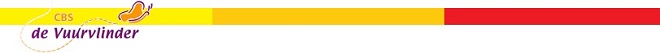 Sneek, 7 januari 2019Aan ouders en leerlingen uit groep 8,Nieuws van het voortgezet onderwijsVan RSG Magister Alvinus kregen we kort voor de vakantie een uitnodiging voor de zogenaamde ‘Doedag’ op 28 januari aanstaande. Leerlingen uit groep 8 zijn daarbij welkom tussen 14.15 en 15.45 uur. De kinderen worden om 14.00 uur verwacht in de grote hal in het gebouw aan de Van Giffenstraat.
Ook voor ouders (en leerkrachten) wordt er tussen 14.45 uur en 15.30 uur een bijeenkomst georganiseerd waarin informatie over de school gegeven wordt en gesproken kan worden met leerlingen, docenten en teamleiders. Voor een hapje en drankje wordt gezorgd.Wij moeten de deelnemende leerlingen uiterlijk 16 januari aanmelden. We vragen u hiertoe het strookje onderaan deze brief te retourneren. Leerlingen die deelnemen aan de ‘Doedag’ mogen die dag om 13.15 naar huis. Zo kunnen zij zich op tijd melden op het RSG.U begrijpt ongetwijfeld dat het voor ons als school niet mogelijk is de ‘Doedagen’ van alle scholen in groepsverband te bezoeken, maar we stellen de kinderen natuurlijk graag in de gelegenheid om kennis te maken met de mogelijkheden binnen het voortgezet onderwijs in onze regio. In dit verband vermelden we hier ook maar vast de volgende bekende data:29 januari			‘Doedag’ RSG Magister Alvinus (v.a. 14.00 uur)
29 januari			‘Doemiddag’ Praktijkonderwijs 
                                                         De Diken, Zuiderpoort & Praktijkschool
30 januari			Open dag praktijkonderwijs Sneek 16.00 tot 20.00 uur
30 januari t/m 2 februari; 	‘PROEFwerk’ op CSG Bogerman (v.a. 15.30 uur)
6 februari			Info-avond Nordwin VMBO-groen
12 Februari 			Open huis CSG BogermanWe gaan er van uit dat de aangemelde kinderen op eigen gelegenheid naar de ‘Doedagen’ gaan. Onze mails en info over het voortgezet onderwijs kunt u terugvinden op de schoolsite onder het kopje ‘voortgezet onderwijs’. Natuurlijk kunt u ook de sites van de verschillende scholen raadplegen.Met vriendelijke groet,Jaring Attema- - - - - - - - - - - - - - - - - - - - - - - - - - - - - - - - - - - - - - - - - - - - - - - - - - - - - - - - - - - - - - - - - - - - - - - - - - Opgave ‘Doedag’ RSG Magister Alvinus – Sneek*Naam____________________________0	Neemt deel aan de Doedag’ van het RSG op maandag 29 januari
*Strookje retour op uiterlijk 16 januari i.v.m. tijdige opgave